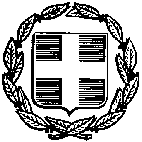          ΕΛΛΗΝΙΚΗ ΔΗΜΟΚΡΑΤΙΑ                             ΥΠΟΥΡΓΕΙΟ ΠΑΙΔΕΙΑΣ  & ΘΡΗΣΚΕΥΜΑΤΩΝ              ΔΙΕΥΘΥΝΣΗ Π/ΘΜΙΑΣ ΕΚΠΑΙΔΕΥΣΗΣ ΚΥΚΛΑΔΩΝ Π Ι Ν Α Κ Α Σ    Ι(Συμπληρώνεται από το/τη Δ/ντή/ντρια της Σχολικής Μονάδας)                                                                                                                                                 Ο/H ΔΙΕΥΘΥΝΤΗΣ/ΝΤΡΙΑ ΤΟΥ ΣΧΟΛΕΙΟΥ                                                                                                                                                                                                                   (Υπογραφή και Σφραγίδα Σχολείου)12345678Τίτλος Σχολικής ΕπιτροπήςΣχολική Μονάδα(στην οποία παραδόθηκαν τα βιβλία)ΑΦΜ Σχολικής ΕπιτροπήςΑρμόδια ΔΟΥΔιεύθυνση Σχολικής Επιτροπής  (Πόλη, Οδός,      Αριθμός, Τ.Κ.)Τράπεζα / Πιστωτικό Ίδρυμα όπου τηρείται ο Λογαριασμός της  Σχολ. ΕπιτροπήςΑριθμός ΛογαριασμούΠρομηθευτήςΑξία Τιμολογίου με Φ.Π.Α. 1. ……………………..GR IBAN(25 ψηφία) 1. ……………………..GR IBAN(25 ψηφία) 1. ……………………..GR IBAN(25 ψηφία) 2. ΔΟΥ ………………GR IBAN(25 ψηφία) 2. ΔΟΥ ………………GR IBAN(25 ψηφία) 2. ΔΟΥ ………………GR IBAN(25 ψηφία) 2. ΔΟΥ ………………